§2061.  Procedure before issuance of bondsNotwithstanding any other provisions of this chapter, the authority is not empowered to undertake any project authorized by this chapter unless, prior to the issuance of any bonds or notes hereunder, the authority has determined that:  [PL 1975, c. 264 (RPR).]1.  Assistance.  Such a project will enable or assist a health care facility to fulfill its obligation to provide health care facilities, an institution for higher education to provide educational facilities within the State or a participating institution providing an educational program to fulfill its mission within the State;[PL 2007, c. 354, §20 (AMD).]2.  Review.  Each project for a health care facility has been reviewed and approved to the extent required by the agency of the State that serves as the designated planning agency of the State or by the Department of Health and Human Services in accordance with the provisions of the Maine Certificate of Need Act of 2002, as amended;[PL 2011, c. 90, Pt. J, §19 (AMD).]3.  Lease.  Such a project will be leased to, or owned by, a health care facility, institution for higher education or institution providing an educational program inside the State;[PL 2007, c. 354, §21 (AMD).]4.  Payment.  Adequate provision has been or will be made for the payment of such project and that under no circumstances will the State be obligated for the payment of such project, or for the payment of the principal of, or interest on, any obligations issued to finance such project; and[PL 2001, c. 609, §2 (AMD).]5.  Projects for program of independent housing with services not required to be licensed.  If the project is for a program of independent housing with services that is not required to be licensed under this Title, the participating health care facility has agreed to comply with the requirements applicable to assisted living providers with regard to the standardized contract under section 7862 and residents' rights under section 7853, subsection 6 and rules adopted pursuant to those provisions.  This requirement does not apply to the refinancing of an authority loan outstanding on April 1, 2002 or to a project specifically authorized under this chapter.[PL 2023, c. 405, Pt. A, §53 (AMD).]SECTION HISTORYPL 1971, c. 303, §1 (NEW). PL 1973, c. 713, §7 (AMD). PL 1975, c. 264 (RPR). PL 1979, c. 680, §18 (AMD). PL 1981, c. 455 (AMD). PL 1983, c. 579, §11 (AMD). PL 1991, c. 50, §§18-20 (AMD). PL 1991, c. 584, §5 (AMD). PL 1993, c. 390, §§23-25 (AMD). PL 2001, c. 609, §§1-3 (AMD). RR 2003, c. 2, §71 (COR). PL 2003, c. 469, §C16 (AMD). PL 2003, c. 510, §A16 (AMD). PL 2003, c. 599, §6 (AMD). PL 2003, c. 689, §B6 (REV). PL 2007, c. 354, §§20, 21 (AMD). PL 2011, c. 90, Pt. J, §19 (AMD). PL 2023, c. 405, Pt. A, §53 (AMD). The State of Maine claims a copyright in its codified statutes. If you intend to republish this material, we require that you include the following disclaimer in your publication:All copyrights and other rights to statutory text are reserved by the State of Maine. The text included in this publication reflects changes made through the First Regular and First Special Session of the 131st Maine Legislature and is current through November 1. 2023
                    . The text is subject to change without notice. It is a version that has not been officially certified by the Secretary of State. Refer to the Maine Revised Statutes Annotated and supplements for certified text.
                The Office of the Revisor of Statutes also requests that you send us one copy of any statutory publication you may produce. Our goal is not to restrict publishing activity, but to keep track of who is publishing what, to identify any needless duplication and to preserve the State's copyright rights.PLEASE NOTE: The Revisor's Office cannot perform research for or provide legal advice or interpretation of Maine law to the public. If you need legal assistance, please contact a qualified attorney.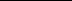 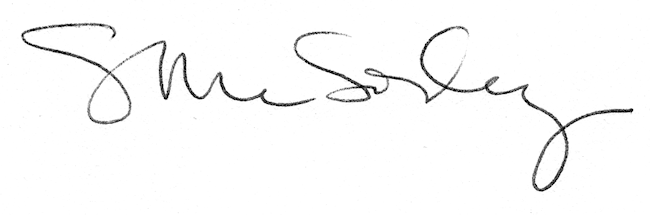 